Complete this form and upload it into the Plan of Study – Part I available in your Grad Rebel Gateway student portal. Once submitted, the form will route electronically for signatures. Upon approval by the Graduate College, a final copy of the form will be emailed to your Rebelmail account.Refer to the 2020-21 Graduate Catalog for degree requirements:https://catalog.unlv.edu/preview_program.php?catoid=31&poid=9323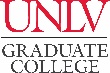 PLAN OF STUDY - Part IIMASTER OF SCIENCE – CONSTRUCTION MANAGEMENTThesis Track2020-21CatalogCOURSE REQUIREMENTSRequired Courses - 13 CreditsComplete the following courses and 3 Credits of 700 level statistics course with consent of student’s advisor and instructorRequired Courses - 13 CreditsComplete the following courses and 3 Credits of 700 level statistics course with consent of student’s advisor and instructorRequired Courses - 13 CreditsComplete the following courses and 3 Credits of 700 level statistics course with consent of student’s advisor and instructorRequired Courses - 13 CreditsComplete the following courses and 3 Credits of 700 level statistics course with consent of student’s advisor and instructorRequired Courses - 13 CreditsComplete the following courses and 3 Credits of 700 level statistics course with consent of student’s advisor and instructorRequired Courses - 13 CreditsComplete the following courses and 3 Credits of 700 level statistics course with consent of student’s advisor and instructorRequired Courses - 13 CreditsComplete the following courses and 3 Credits of 700 level statistics course with consent of student’s advisor and instructorRequired Courses - 13 CreditsComplete the following courses and 3 Credits of 700 level statistics course with consent of student’s advisor and instructorCOURSE(Prefix & #)CREDITSGRADE (if completed)TERM(Taken/anticipated)SUBSTITUTION/TRANSFER (if applicable)SUBSTITUTION/TRANSFER (if applicable)SUBSTITUTION/TRANSFER (if applicable)SUBSTITUTION/TRANSFER (if applicable)COURSE(Prefix & #)CREDITSGRADE (if completed)TERM(Taken/anticipated)COURSECREDITSGRADEINSTITUTIONCEM 651CEM 653CEE 700Specialty Courses - 6 CreditsComplete at least two of the following courses:  CEM 685, CEM 705 , CEM 710, CEM 751, CEM 720Specialty Courses - 6 CreditsComplete at least two of the following courses:  CEM 685, CEM 705 , CEM 710, CEM 751, CEM 720Specialty Courses - 6 CreditsComplete at least two of the following courses:  CEM 685, CEM 705 , CEM 710, CEM 751, CEM 720Specialty Courses - 6 CreditsComplete at least two of the following courses:  CEM 685, CEM 705 , CEM 710, CEM 751, CEM 720Specialty Courses - 6 CreditsComplete at least two of the following courses:  CEM 685, CEM 705 , CEM 710, CEM 751, CEM 720Specialty Courses - 6 CreditsComplete at least two of the following courses:  CEM 685, CEM 705 , CEM 710, CEM 751, CEM 720Specialty Courses - 6 CreditsComplete at least two of the following courses:  CEM 685, CEM 705 , CEM 710, CEM 751, CEM 720Specialty Courses - 6 CreditsComplete at least two of the following courses:  CEM 685, CEM 705 , CEM 710, CEM 751, CEM 720COURSE(Prefix & #)CREDITSGRADE (if completed)TERM(Taken/anticipated)SUBSTITUTION/TRANSFER (if applicable)SUBSTITUTION/TRANSFER (if applicable)SUBSTITUTION/TRANSFER (if applicable)SUBSTITUTION/TRANSFER (if applicable)COURSE(Prefix & #)CREDITSGRADE (if completed)TERM(Taken/anticipated)COURSECREDITSGRADEINSTITUTIONElective Courses - 2 CreditsComplete two credits of advisor-approved elective or specialty courseworkElective Courses - 2 CreditsComplete two credits of advisor-approved elective or specialty courseworkElective Courses - 2 CreditsComplete two credits of advisor-approved elective or specialty courseworkElective Courses - 2 CreditsComplete two credits of advisor-approved elective or specialty courseworkElective Courses - 2 CreditsComplete two credits of advisor-approved elective or specialty courseworkElective Courses - 2 CreditsComplete two credits of advisor-approved elective or specialty courseworkElective Courses - 2 CreditsComplete two credits of advisor-approved elective or specialty courseworkElective Courses - 2 CreditsComplete two credits of advisor-approved elective or specialty courseworkCOURSE(Prefix & #)CREDITSGRADE (if completed)TERM(Taken/anticipated)SUBSTITUTION/TRANSFER (if applicable)SUBSTITUTION/TRANSFER (if applicable)SUBSTITUTION/TRANSFER (if applicable)SUBSTITUTION/TRANSFER (if applicable)COURSE(Prefix & #)CREDITSGRADE (if completed)TERM(Taken/anticipated)COURSECREDITSGRADEINSTITUTION(Optional) Graduate Internship Course-Credit: Maximum up to 1Students engaged in Curricular Practical Training (CPT) must take CEM 792. The course can be taken maximum one time during their study. However, the credit will not be counted towards the degree.(Optional) Graduate Internship Course-Credit: Maximum up to 1Students engaged in Curricular Practical Training (CPT) must take CEM 792. The course can be taken maximum one time during their study. However, the credit will not be counted towards the degree.(Optional) Graduate Internship Course-Credit: Maximum up to 1Students engaged in Curricular Practical Training (CPT) must take CEM 792. The course can be taken maximum one time during their study. However, the credit will not be counted towards the degree.(Optional) Graduate Internship Course-Credit: Maximum up to 1Students engaged in Curricular Practical Training (CPT) must take CEM 792. The course can be taken maximum one time during their study. However, the credit will not be counted towards the degree.(Optional) Graduate Internship Course-Credit: Maximum up to 1Students engaged in Curricular Practical Training (CPT) must take CEM 792. The course can be taken maximum one time during their study. However, the credit will not be counted towards the degree.(Optional) Graduate Internship Course-Credit: Maximum up to 1Students engaged in Curricular Practical Training (CPT) must take CEM 792. The course can be taken maximum one time during their study. However, the credit will not be counted towards the degree.(Optional) Graduate Internship Course-Credit: Maximum up to 1Students engaged in Curricular Practical Training (CPT) must take CEM 792. The course can be taken maximum one time during their study. However, the credit will not be counted towards the degree.(Optional) Graduate Internship Course-Credit: Maximum up to 1Students engaged in Curricular Practical Training (CPT) must take CEM 792. The course can be taken maximum one time during their study. However, the credit will not be counted towards the degree.COURSE(Prefix & #)CREDITSGRADE (if completed)TERM(Taken/anticipated)SUBSTITUTION/TRANSFER (if applicable)SUBSTITUTION/TRANSFER (if applicable)SUBSTITUTION/TRANSFER (if applicable)SUBSTITUTION/TRANSFER (if applicable)COURSE(Prefix & #)CREDITSGRADE (if completed)TERM(Taken/anticipated)COURSECREDITSGRADEINSTITUTIONThesis - 9 CreditsThesis - 9 CreditsThesis - 9 CreditsThesis - 9 CreditsThesis - 9 CreditsThesis - 9 CreditsThesis - 9 CreditsThesis - 9 CreditsThesis - 9 CreditsThesis - 9 CreditsThesis - 9 CreditsCOURSE(Prefix & #)COURSE(Prefix & #)CREDITSCREDITSGRADE(if completedTERM(Taken/anticipated)SUBSTITUTION/TRANSFER (if applicable)SUBSTITUTION/TRANSFER (if applicable)SUBSTITUTION/TRANSFER (if applicable)SUBSTITUTION/TRANSFER (if applicable)SUBSTITUTION/TRANSFER (if applicable)COURSE(Prefix & #)COURSE(Prefix & #)CREDITSCREDITSGRADE(if completedTERM(Taken/anticipated)COURSECREDITSGRADEINSTITUTIONINSTITUTIONCEM 797CEM 797TOTAL CREDITS* Minimum credits required for graduation = 30* Minimum credits required for graduation = 30* Minimum credits required for graduation = 30* Minimum credits required for graduation = 30* Minimum credits required for graduation = 30* Minimum credits required for graduation = 30* Minimum credits required for graduation = 30GRADUATION POLICIESA minimum of 50 percent of the degree program must be 700-level courses excluding thesis, dissertation, or professional/scholarly paper. Individual departments may require more than the Graduate College minimum.Courses used to fulfill requirements for one degree may not be used toward another degree. A candidate for an advanced degree or graduate certificate must have a minimum Graduate Program Grade Point Average of 3.00 to be eligible to graduate or receive the certificate.Refer to the Thesis and Dissertation Format and Submission Guidelines webpage for a breakdown of requirements.Refer to the Graduate Catalog for all Academic, Transfer Credit, and program-related policies and requirements.